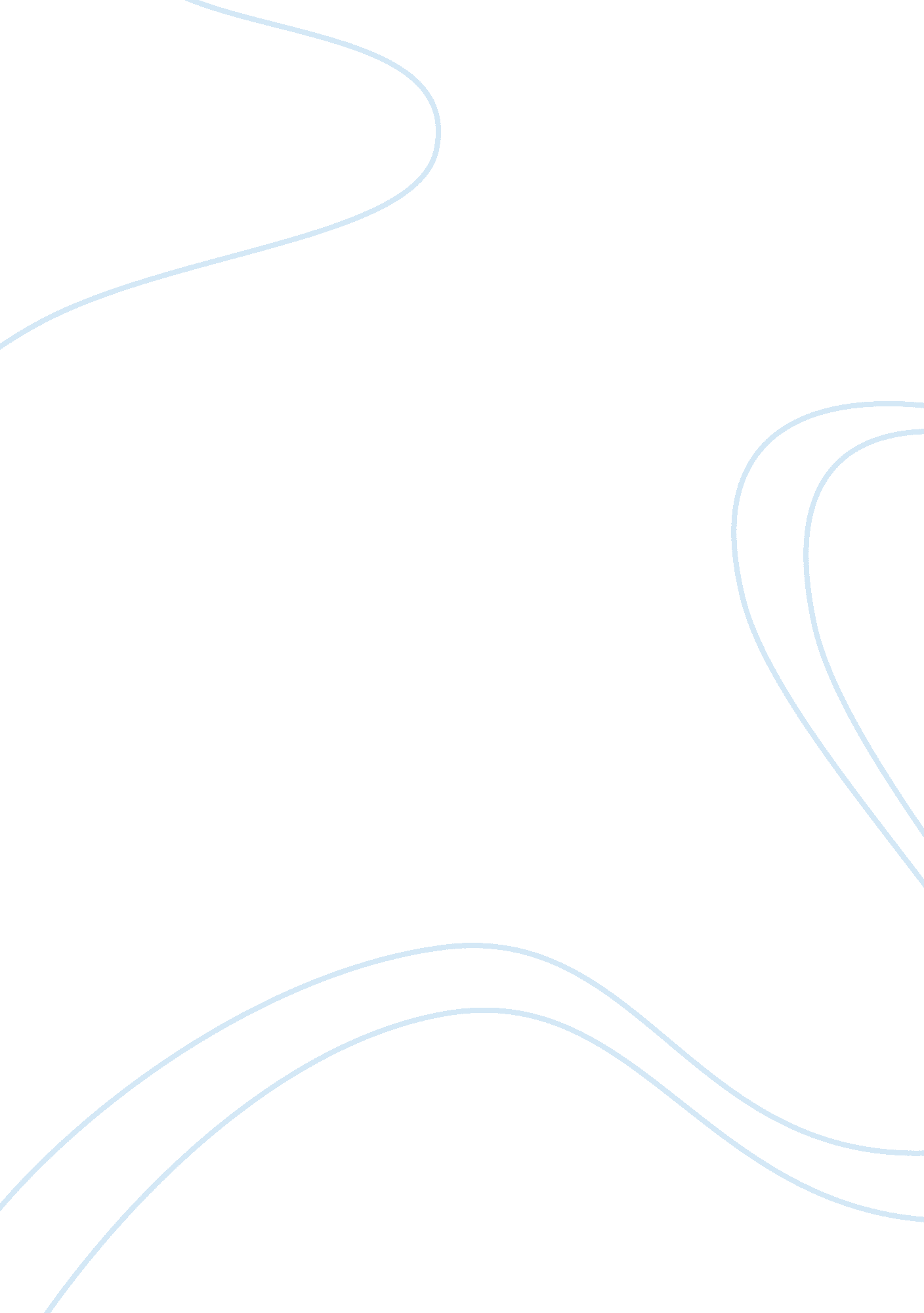 "waters of babylon” and "coyote kills the giant” essay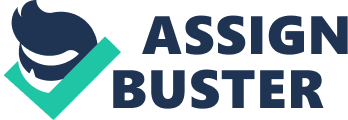 The narrative of two journeys may look really similar but they are besides really different. In both “ By the Waters of Babylon” and “ Coyote Kills the Giant. ” the characters John and Coyote go on a unsafe journey to prove their accomplishments and humor. Though their journeys are different. at the terminal they overcome their obstructions and are able to accomplish their ends. The chief differences in the journeys between “ By the Waters of Babylon” and “ Coyote Kills the Giant” are their scenes and the chief characters’ intent in their journeys. In “ By the Waters of Babylon. ” the scenes are the forests and the Place of Gods. The character. John. comes upon more struggles than the Coyote in “ Coyote Kills the Giant” because John is in the wilderness. While John faces two wild scenes. Coyote trades with lone one scene. the Giant’s belly. John interacts with the scenes by himself. unlike Coyote. who has multiple people that talk to him and assist him kill the giant. Another difference between John and Coyote’s journeys is each character’s intent. John’s intent is to turn out to his folk that he is a adult male and a priest. As he continues on his journey. his purpose alterations to fulfill his “ hunger for knowledge” ( 68 ) . He searches for the truth of his beliefs and is funny behind the “ walls” of his place. On the other manus. Coyote’s intent is to demo the Old Woman she is incorrect and say that he is able to kill the elephantine. John’s purpose seems more meaningful whereas the Coyote’s intent is more about doing himself look good. The differences between these characters and their journeys show that they have proved something of themselves. While the scenes and intents are different. their consequences and some of their struggles are similar. Both complete and survive their journeys Similarities: Consequence is similar. but they learn different lessons ( span ) John- Coming back place as a adult male with cognition Coyote- Hero and get the better ofing the Giant Conflict-external Man vs nature 